facsimile transmittal sheet Urgent	 For Review	 Please Comment	 Please Reply	 Please Recyclenotes/Comments:LifeWays Administration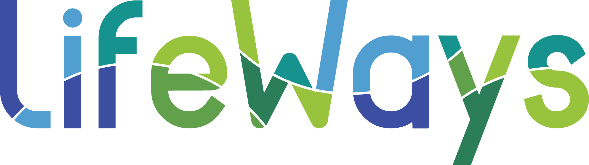 Maribeth Leonard, ceo
Jon Johnston, Executive Directorphone:  517.789.1208fax:  517.796.9426to:from: LifeWays ADMINISTRATIVE SERVICEScompany:date:fax number:total no. of pages including cover:Phone number:sender’s reference number:Re:Your reference number: